ST. JOSEPH’S COLLEGE (AUTONOMOUS), BENGALURU-27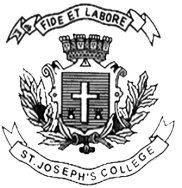 III B.Sc. – VI SEMESTERSpecial Supplementary Examination- JUNE 2019BO 6115 :Plant PhysiologyTime- 2 ½ hrs								Max Marks-70Supplementary candidates only.This paper contains ONE printed page and THREE partsDraw diagrams and write examples where necessaryDefine any TEN of the following in two or three sentences      10 × 2 = 201. Osmotic potential2. Aeroponics3. Autoradiography4.Rhizobium5. p-proteins6. Cyclosis7. FRET lamella8. RQ9. FMN10. Nastic movements11. Richmond –Lang effect12. Oxidative phosphorylation Write critical notes on any FIVE of the following			5 × 6 = 3013. K+ ion theory14. Theories of passive uptake of ions15. Factors affecting phloem transport16. Transpiration pull theory 17. Chemiosmotic hypothesis18. Photorespiration19. PhotoperiodismGive a comprehensive account of any TWO of the following    2 × 10 = 2020. TCA cycle21. Biological nitrogen fixation in legumes22. Role of Auxins and Abscissic acid in plant growth BO-6115-B